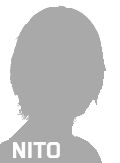 Personalia						Navn:		………Sted:		……..Mobil:		……..E-post:		……..Alder:		…..Sivilstatus: 	…. (valgfritt)																				 	Sett inn bilde (om du vil).UtdanningFra – til		Utdanningsinstitusjon. Fag, linje, nivå/gradInformasjonen skal stå i omvendt kronologisk rekkefølge slik at det nyeste står først.Arbeidssted/erfaringFra – til		Arbeidsgiver, stilling
		Informasjonen skal stå i omvendt kronologisk rekkefølge slik at det nyeste står først.NITO-opplæringÅr/periode	Type kurs, varighet.Informasjonen skal stå i omvendt kronologisk rekkefølge slik at det nyeste står først. Ta med det som ansees som relevant. Oversikt finnes på www.nito.no > Min side > Mine kurs. NITO-vervÅr/periode	Organisasjonsledd og type vervInformasjonen skal stå i omvendt kronologisk rekkefølge slik at det nyeste står først. Ta med det som ansees som relevant. Oversikt finnes på www.nito.no > Min side > Medlemskap.  Verv/frivillig arbeid utenfor NITOÅr/periode	Organisasjon og type vervInformasjonen skal stå i omvendt kronologisk rekkefølge slik at det nyeste står først. Ta med det som ansees som relevant.AnnetHer kan man kort ta med info om særskilte interessefelt, nøkkelkvalifikasjoner og personlige egenskaper. 